Номинация: традиционный кроссворд1 класс2 класс3 класс4 класс5 класс6 класс7 классНоминация: кроссворд-поделкаПрограмма 
Всероссийского конкурса кроссвордов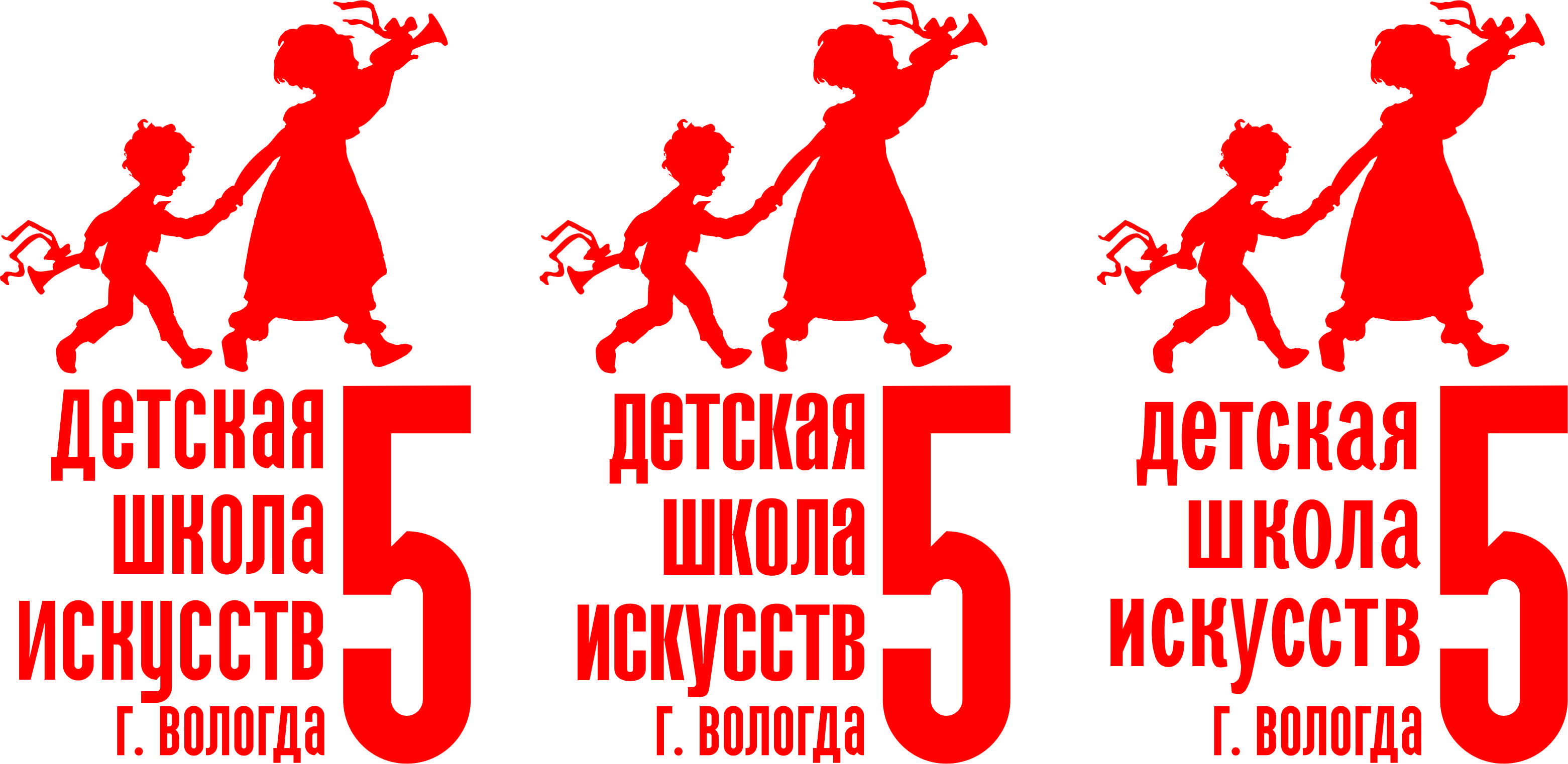 «Творческий лабиринт»МАУДО  «ДШИ № 5» г.Вологды22 апреля 2022 года№Фамилия, имя, возрастШкола, классКроссвордПреподавательРешение комиссииПопова Полина
7 летМБУ ДО «Вельская ДШИ»
1 классТрадиционный кроссворд. Слушание музыкиЕгорченкова Марина ИгоревнаЛауреат
1 степениТетерина Екатерина
8 летМБУ ДО «Вельская ДШИ»
1 классТрадиционный кроссворд. Чайнворд. Слушание музыкиЕгорченкова Марина ИгоревнаЛауреат 
3 степени№Фамилия, имя, возрастШкола, классКроссвордПреподавательРешение комиссииГрушина Софья
8 летМБУ ДО «Детская школа искусств №8» п.Коноша, архангельская область2 классТрадиционный кроссворд по предмету фортепианоКулакова Елена ВикторовнаЛауреат
1 степениКоновальцева Мария9 летМАУ ДО «ДМШ г.Краснокамска»Пермский край2 класс Традиционный кроссвордРыкалова Жанна АлександровнаЛауреат 
3 степениДомнин Арсений, 11 лет
Дмитриев Мирон, 9 лет
Фалалеева Екатерина, 8 летМБУ ДО «Н-Павловская ДШИ» филиал Новоасбестовская ДШИ, Свердловская областьТрадиционный кроссвордЮжакова Любовь АлександровнаЛауреат
1 степениГерасимова Дарья9 летМБУ ДО «Малыгинская детская школа искусств» Ковровского района,Владимирская область3 классТрадиционный кроссвордСлушание музыкиЯкушева Ирина АдольфовнаЛауреат
2 степениКурдюкова Алина10 летМБУ ДО «Детская школа искусств №8»Архангельская область, п. Коноша
3 классТрадиционный кроссвордСлушание музыкиСтепанова Ирина ВалентиновнаЛауреат
2 степениДмитриева Наталья11 летБУДО ВМР ВО «Вашкинская детская музыкальная школа»Вологодская областьс. Липин Бор3 классТрадиционный кроссвордСлушание музыкиБыкова Наталья ВалерьевнаЛауреат
3 степениСтепнова Варвара14 летМБУ ДО «Вельская ДШИ» Архангельская область4 классТрадиционный кроссворд сольфеджиоПопова Ольга ПавловнаЛауреат
2 степениЕрина Арина
12 летМБУ ДО «Детская школа искусств №8» п.Коноша, архангельская область5 классТрадиционный кроссворд по предмету музыкальная литератураКулакова Елена ВикторовнаЛауреат
3 степениБогданова Любовь13 летМБУДО  ДМШ им. Л. М. Буркова г. Апатиты6 классТрадиционный кроссвордМузыкальная литератураПоспехова Ольга ПетровнаЛауреат
3 степениАнгелова Мария14 летМБУ ДО «Детская школа искусств №8»Архангельская область, п. Коноша
7 классТрадиционный кроссвордМузыкальная литератураСтепанова Ирина ВалентиновнаЛауреат
1 степени№Фамилия, имя, возрастШкола, классКроссвордПреподавательРешение комиссииВарламова Марта9 летМАУ ДО «ДМШ г.Краснокамска»Пермский край2 класс Кроссворд-поделкасольфеджиоhttps://youtu.be/xJ3jA1IIjvI https://youtu.be/XFbT5AJITsQРыкалова Жанна АлександровнаЛауреат
1 степени